PT participation registration formName of the Participant Laboratory/Organization:Contact person details:Complete postal address (for dispatch of PT Material):Details required for invoicing & new vendor creation in the system:Interested to participate in PT Round No’s (as per the PT calendar):Payment details: *Participation fees shall be paid in advance to confirm the registration.Name of Lab representative:Sign & Date:Name        :                                               Designation : Mobile No. :					   Email Id       :   *(Building No., Street No., Area, City, District, State, Country, Pin code)       GST Reg. Type: Regular / Composition/ Casual  (Please tick appropriate)GST Reg. Type: Regular / Composition/ Casual  (Please tick appropriate)GST Reg. Type: Regular / Composition/ Casual  (Please tick appropriate)GST No.:PAN No.:PAN No.:MEME Reg. No.:MEME Reg. No.:IT TAN No.: Mode of payment   :  DD/Cheque/RTGS/NEFT        Amount paid  : Transaction ID/No.:                                              Date of payment: GST No. (NDDB CALF LTD): 24AAICN7290E1ZD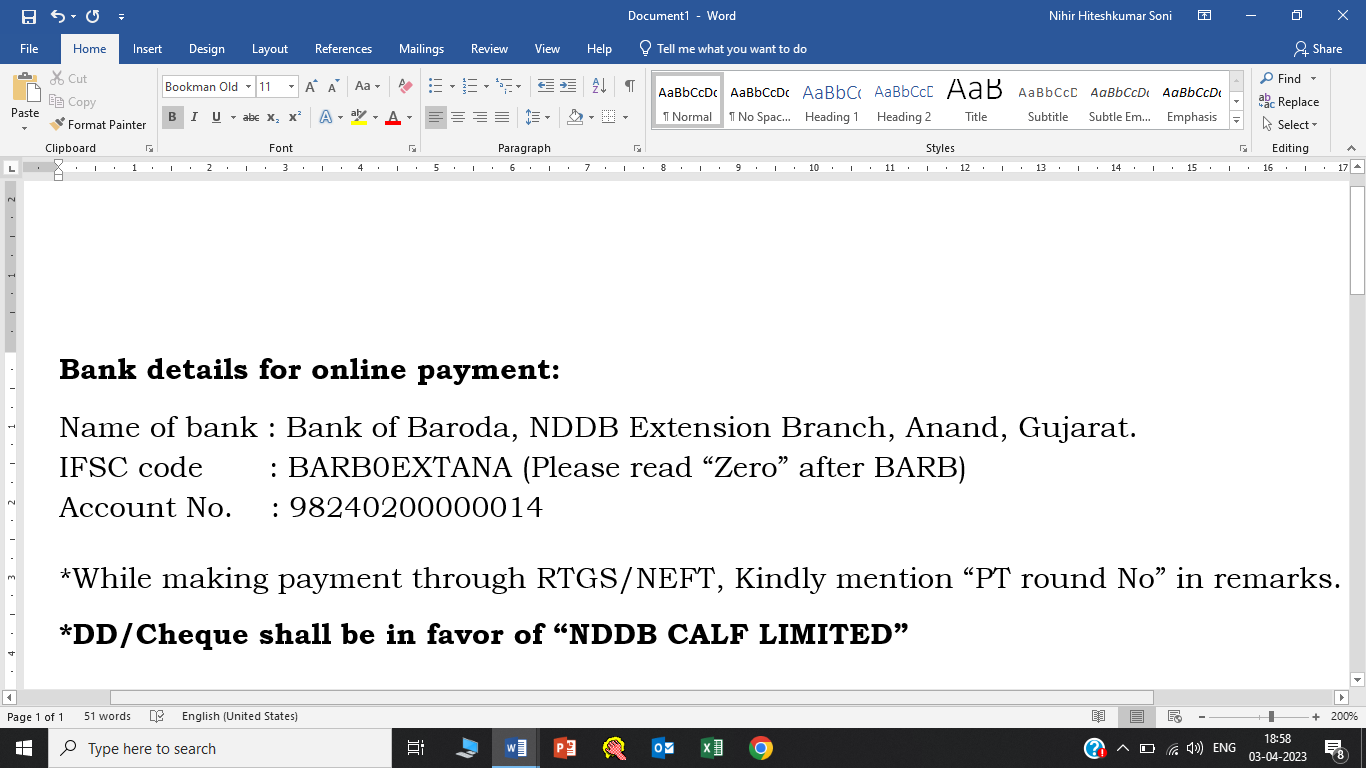 